проект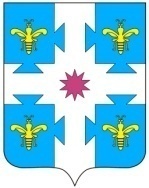 О выявлении правообладателя ранееучтенного объекта недвижимостиВ соответствии со статьей 69.1 Федерального закона от 13.07.2015. №218-ФЗ «О государственной регистрации недвижимости», администрация Козловского муниципального округа Чувашской Республики  п о с т а н о в л я е т:    1. В отношении здания с кадастровым номером: 21:12:110207:195,  расположенного по адресу: Чувашская Республика, Козловский район, д.Дятлино, ул. Краснознаменная, д.19, площадью 28 кв.м. в качестве его правообладателя, владеющим данным объектом недвижимости на праве собственности, выявлен Сергеев Олег Геннадьевич 29.09.1966 года рождения, место рождения: дер.Дятлино Козловского района, Чувашской Республики,  паспорт гражданина Российской Федерации серия 00 00 номер 000000 выдан Отделом УФМС России по Ярославской области в Дзержинском районе гор. Ярославля 00.00.0000, СНИЛС 000-000-000-00.2. Право собственности Сергеева Олега Геннадьевича на здание, указанное в пункте 1 настоящего постановления, подтверждается Решением Козловского районного суда Чувашской Республики от 17.08.2023.3. Главному специалисту-эксперту сектора земельных и имущественных отношений администрации Козловского муниципального округа Чувашской Республики Рылеевой Н.Х. направить в орган регистрации прав заявление о внесении в Единый государственный реестр недвижимости сведений о выявлении правообладателя ранее учтенного объекта недвижимости в течение 5 рабочих дней со дня принятия настоящего постановления.4. Настоящее постановление вступает в силу со дня его подписания.5.Контроль за исполнением настоящего постановления возложить на заведующего сектором земельных и имущественных отношений администрации Козловского муниципального округа Чувашской Республики Колпакову В.Н.ГлаваКозловского муниципального округа Чувашской Республики                                                                                А.Н. ЛюдковЧĂваш РеспубликиКуславкка МУНИЦИПАЛЛА ОКРУГĔНАдминистрацийĔЙЫШĂНУЧувашская республикаАДМИНИСТРАЦИЯКозловского муниципального округаПОСТАНОВЛЕНИЕ___.____.2024_____ №___.___.2024  № ____Куславкка хулиг. Козловка